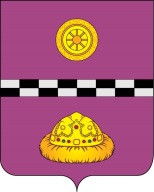 РЕШЕНИЕКЫВКÖРТÖДот  18.11.2013 г.  № 235 г. Емва,  Республика КомиРуководствуясь постановлением Правительства Российской Федерации от 13.06.2006г. № 374 «О перечнях документов, необходимых для принятия решения о передаче имущества из федеральной собственности в собственность субъекта Российской Федерации или муниципальную собственность, из собственности субъекта Российской Федерации в федеральную собственность или муниципальную собственность, из муниципальной собственности в федеральную собственность или собственность субъекта Российской Федерации», решением Совета муниципального района «Княжпогостский» от 29.10.2007 № 58 «Об утверждении Положения о порядке управления и распоряжения муниципальной собственностью муниципального района «Княжпогостский», Совет муниципального района «Княжпогостский» РЕШИЛ:            1. Утвердить перечень муниципального имущества муниципального района «Княжпогостский», предлагаемого к передаче в федеральную собственность по перечню согласно приложению к настоящему решению.              2. Администрации муниципального района «Княжпогостский» направить данное решение в Территориальное управление Федерального агентства по управлению государственным имуществом в Республике Коми для принятия соответствующего решения.3. Настоящее решение вступает в силу со дня его принятия. Глава муниципального района «Княжпогостский» -председатель Совета района							 И.В. ПанченкоПереченьмуниципального имущества муниципального района «Княжпогостский», предлагаемый к передаче в федеральную собственность Об утверждении перечня муниципального имущества муниципального района «Княжпогостский», предлагаемого к передаче в федеральную собственность№ п/пНаименованиеимуществаАдрес места нахождения имуществаИндивидуализирующие характеристики имущества1Нежилые помещения №№ 1-8 Республика Коми, Княжпогостский район, г. Емва, ул. Пионерская, д. 3Общая площадь 69,4 кв.м.Год ввода в эксплуатацию - 2007.